Zastupitelstvo města Prostějova s c h v a l u j eprodej části pozemku p.č. 147/1 – ostatní plocha v k.ú. Domamyslice o výměře cca 5 m2 (přesná výměra bude známa po zpracování geometrického plánu), za následujících podmínek:a) 	z důvodů uvedených v důvodové zprávě k materiálu za nabídnutou kupní cenu ve výši 300 Kč/m2 pozemku, tj. celkem cca 1.500 Kč, splatnou před podpisem kupní smlouvy,b) 	náklady spojené s vypracováním geometrického plánu a správní poplatek spojený s podáním návrhu na povolení vkladu vlastnického práva do katastru nemovitostí uhradí kupující.Důvodová zpráva: 	V rámci provedené fyzické inventarizace pozemků ve vlastnictví Statutárního města Prostějova v katastrálním území Domamyslice Odbor správy a údržby majetku města zjistil, že část pozemku p.č. 147/1 v k.ú. Domamyslice není veřejně přístupná a je zaplocena k objektu k bydlení Domamyslická 51/98 (součást pozemku st. p.č. 35 v k.ú. Domamyslice). Tato zaplocená část předmětného pozemku p.č. 147/1 v k.ú. Domamyslice je využívána jako vjezd do garáže v uvedeném objektu k bydlení. Vlastníkem pozemku st. p.č. 35 v k.ú. Domamyslice, jehož součástí je stavba objektu k bydlení na ulici Domamyslická 51/98, je soukromá osoba. Vlastníkem uvedeného objektu k bydlení je od roku 2007, kdy ho odkoupil od původního majitele včetně stávajícího oplocení. Dle jejího vyjádření žádnou stavební úpravu umístění oplocení neprovedl a k zaplocení předmětné části pozemku Statutárního města Prostějova tak pravděpodobně došlo již při realizaci oplocení v rámci výstavby objektu k bydlení.Z důvodu nákladů spojených s případným odstraněním oplocení a jeho přemístěním na hranici pozemku by dal vlastník přednost možnosti stávající oplocení ponechat a zaplocenou část pozemku od Statutárního města Prostějova odkoupit. Za tímto účelem požádal o odkoupení předmětné části pozemku s tím, že za něj nabídl kupní cenu ve výši 300 Kč/m2. Nabídka kupní ceny byla ze strany vlastníka učiněna z toho důvodu, že při odkupu rodinného domu a ani při jeho dalším užívání si skutečně nebyl vědom toho, že součástí zaploceného vjezdu je i předmětná část pozemku Statutárního města Prostějova. Oplocení bylo vybudováno původním majitelem a v jeho současném stavu a umístění ho vlastník společně s objektem k bydlení odkoupil do svého vlastnictví. S ohledem k malé výměře zaplocené části pozemku vlastník požádal, aby vzhledem k vynaložení dalších nákladů na prodej nebylo nutné zpracovávat znalecký posudek a prodej pozemku byl uskutečněn za nabídnutou kupní cenu.Záležitost je řešena pod sp.zn.: OSUMM 453/2017. Odbor územního plánování a památkové péče, oddělení územního plánování – pozemek p.č. 147/1 v k.ú. Domamyslice je součástí plochy č. 0510 – dopravní infrastruktury (DX). Jedná se o plochu stabilizovanou, ve které se stávající využití území nemění. Oplocení je zde pouze podmínečně přípustné, přičemž neomezí průchodnost a neohrozí plnohodnotné využití území.Vzhledem ke skutečnosti, že se jedná o plochu dopravní infrastruktury, tudíž o plochu veřejně přístupnou, prodej části pozemku nedoporučujeme. Naopak doporučujeme stávající oplocení odstranit.Osadní výbor Čechovice, Domamyslice, Krasice – jednomyslně doporučuje schválit žádost Zdeňky Richterové o odkoupení části pozemku p.č. 147/1 v k.ú. Domamyslice o výměře cca 5 m2 za účelem dořešení užívání zaploceného vjezdu k rodinnému domu.Rada města Prostějova dne 09. 01. 2018 usnesením č. 8016 vyhlásila záměr prodeje části pozemku p.č. 147/1 – ostatní plocha v k.ú. Domamyslice o výměře cca 5 m2 (přesná výměra bude známa po zpracování geometrického plánu), za následujících podmínek:a) 	z důvodů uvedených v důvodové zprávě k materiálu za nabídnutou kupní cenu ve výši 300 Kč/m2 pozemku, tj. celkem cca 1.500 Kč, splatnou před podpisem kupní smlouvy,b) 	náklady spojené s vypracováním geometrického plánu a správní poplatek spojený s podáním návrhu na povolení vkladu vlastnického práva do katastru nemovitostí uhradí kupující.Záměr prodeje předmětného pozemku byl zveřejněn v souladu s příslušnými ustanoveními zákona č. 128/2000 Sb., o obcích (obecní zřízení), v platném znění, vyvěšením na úřední desce Magistrátu města Prostějova a způsobem umožňujícím dálkový přístup. K vyhlášenému záměru se v zákonem stanovené lhůtě nikdo jiný nepřihlásil.Souhlas ke zpracování osobních údajů dle zákona č. 101/2000 Sb., o ochraně osobních údajů a o změně některých zákonů, ve znění pozdějších předpisů, byl udělen a je založen ve spise.Odbor správy a údržby majetku města nemá námitek ke schválení prodeje části pozemku p.č. 147/1 v k.ú. Domamyslice za účelem majetkoprávního dořešení umístění oplocení vjezdu k objektu k bydlení Domamyslická 51/98 za podmínek dle návrhu usnesení. K zaplocení této části pozemku došlo v minulosti pravděpodobně při výstavbě objektu k bydlení jeho původním majitelem. Pozemek je užíván výhradně jako vjezd majitelkou objektu k bydlení na ulici Domamyslická 98. Z důvodu malé výměry zaplocené části pozemku nemáme námitek ke sjednocení osoby jeho uživatele a majitele. V případě prodeje této části pozemku zůstane v daném místě mezi stávajícím oplocením a komunikací na ulici Domamyslická pás v šíři cca 5,5 m.Dle ustanovení § 39 odst. 2 zákona č. 128/2000 Sb., o obcích (obecní zřízení), ve znění pozdějších předpisů, se při úplatném převodu majetku obce cena sjednává zpravidla ve výši, která je v daném místě a čase obvyklá, nejde-li o cenu regulovanou státem. Odchylka od ceny obvyklé musí být zdůvodněna, jde-li o cenu nižší než obvyklou. Není-li odchylka od ceny obvyklé zdůvodněna, je právní jednání neplatné. Zpracování znaleckého posudku na stanovení obvyklé ceny předmětné části pozemku se v tomto konkrétním případě (při výměře předmětné části pozemku cca 5 m2) jeví jako neefektivní, neboť náklady na jeho zpracování by s největší pravděpodobností převýšily celkovou kupní cenu. Prodej předmětné části pozemku za nabídnutou kupní cenu ve výši 300 Kč/m2 pozemku, tj. celkem cca 1.500 Kč, je dle názoru Odboru SÚMM možný s ohledem na to, že výše v důvodové zprávě k materiálu uvedené skutečnosti zdůvodňují případnou odchylku navržené kupní ceny od ceny obvyklé, která za situace, kdy není zpracován znalecký posudek, není známá.Odbor správy a údržby majetku města zároveň upozorňuje na skutečnost, že na předmětné části pozemku p.č. 147/1 v k.ú. Domamyslice je umístěno vedení středotlakého plynovodu a vedení vodovodu, včetně jejich ochranných pásem, a zasahuje do něj ochranné pásmo kanalizačního vedení.Žadatelka není dlužníkem Statutárního města Prostějova.Materiál byl předložen k projednání na schůzi Finančního výboru dne 12. 02. 2018.Osobní údaje fyzických osob jsou z textu vyjmuty v souladu s příslušnými ustanoveními zákona č.101/2000 Sb., o ochraně osobních údajů a o změně některých zákonů, ve znění pozdějších předpisů. Úplné znění materiálu je v souladu s příslušnými ustanoveními zákona č. 128/2000 Sb., o obcích (obecní zřízení), ve znění pozdějších předpisů k nahlédnutí na Magistrátu města Prostějova.Přílohy:	situační mapa		foto pozemkuProstějov:	05. 02. 2018Osoba odpovědná za zpracování materiálu:	Mgr. Libor Vojtek, vedoucí Odboru SÚMM, v. r.  Zpracoval:	Mgr. Lukáš Skládal, 		odborný referent oddělení nakládání s majetkem města Odboru SÚMM, v. r. 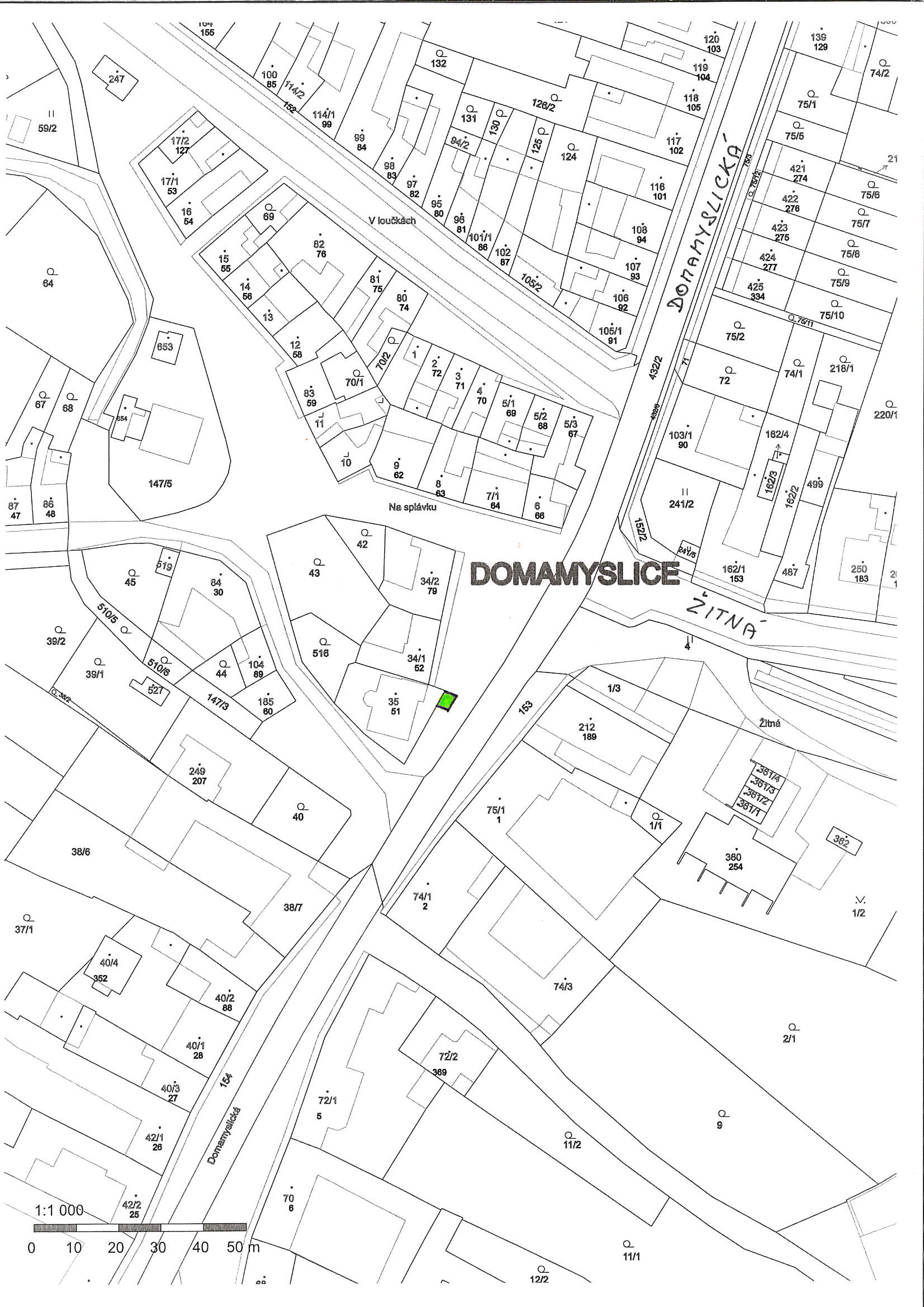 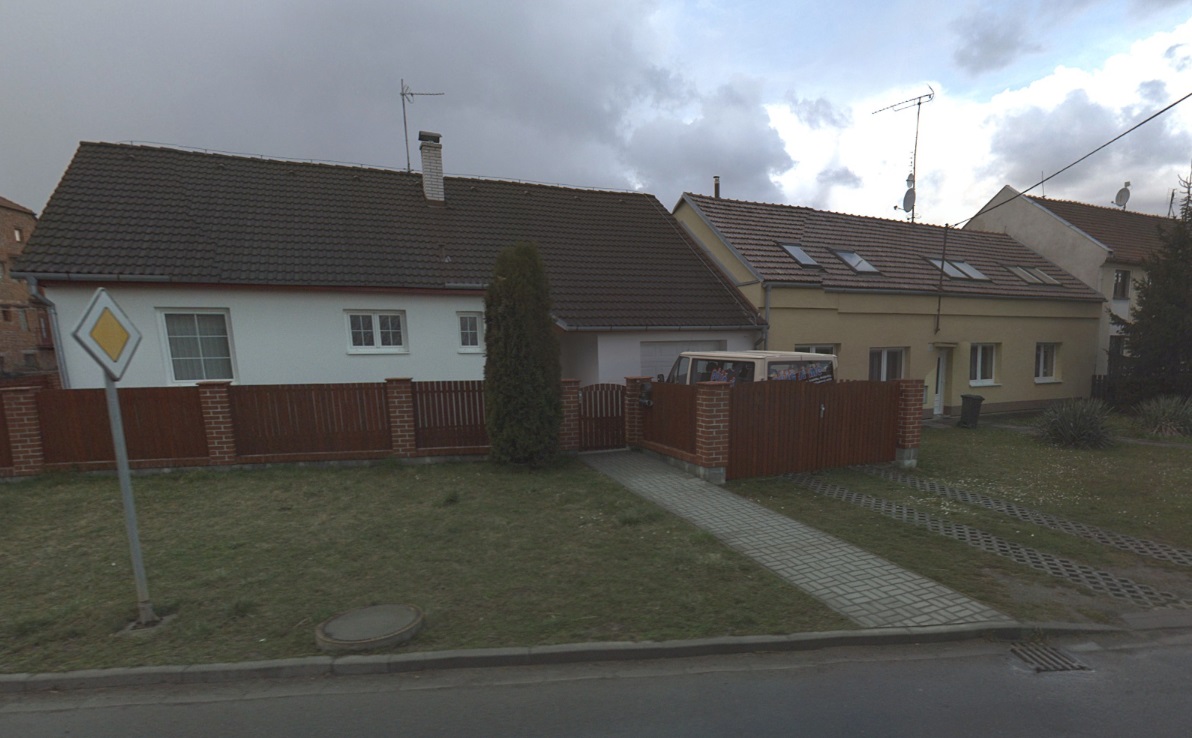 MATERIÁLMATERIÁLčíslo: pro zasedání pro zasedání pro zasedání pro zasedání Zastupitelstva města Prostějova konané dne 19. 02. 2018Zastupitelstva města Prostějova konané dne 19. 02. 2018Zastupitelstva města Prostějova konané dne 19. 02. 2018Zastupitelstva města Prostějova konané dne 19. 02. 2018Název materiálu:Schválení prodeje části pozemku p.č. 147/1 v k.ú. DomamysliceSchválení prodeje části pozemku p.č. 147/1 v k.ú. DomamysliceSchválení prodeje části pozemku p.č. 147/1 v k.ú. DomamyslicePředkládá:Rada města ProstějovaRada města ProstějovaRada města ProstějovaMgr. Jiří Pospíšil, náměstek primátorky, v. r. Mgr. Jiří Pospíšil, náměstek primátorky, v. r. Mgr. Jiří Pospíšil, náměstek primátorky, v. r. Návrh usnesení:Návrh usnesení:Návrh usnesení:Návrh usnesení: